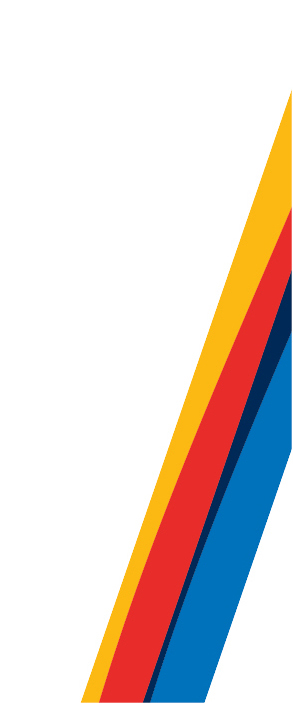 StepActionResourcesWhoComments1.Consult the Disciplinary DeanDiscussion re academic resource planningHead of academic unit Dean to confirm new stream as a priority.  2.Consult the Associate Vice-President Academic Planning (AVPAP)Resources to support the proposed program will be discussedAcademic unit and disciplinary DeanAll new streams should appear in Faculty resource planning documentation.3.Consult with Manager, Curriculum and Calendar on documentation for SCC and complete curriculum changes for approvalTemplate and guidelines are available from the OREG websiteRepresentative from the academic unit Discuss curriculum approval process and requirements4.Complete New Undergraduate Stream TemplateConsult template and guidelines from VPAC website & curriculum forms from OREGAcademic unit5.Completed Template approved by Academic unitAcademic unit6.Completed Template approved by Disciplinary FacultyDisciplinary Faculty7.Template submitted to Senate Committee on Planning for approvalDean submits to AVPAP Dean or designate makes a short presentation to SCP and responds to questions.8.Template submitted to Senate for approvalAVPAP introduces Template to SenateDeans and academic unit respond to questions about academic content.9.Template submitted to Board of Governors for approvalAVPAP introduces Template to Board of GovernorsResource allocations must be approved by Board